Obec Záchlumí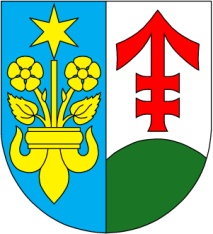 Zasedání zastupitelstva obce č. 29/2014ze dne 17. července  2014 Usnesení  č. 29/2014Zastupitelstvo obce schvaluje:  Jednání dle navrženého programu zasedání.Počet zastupitelů pro další volební období se nemění, tzn. zůstává počet 9.Obecně závaznou vyhlášku č. 1/2014, kterou se zrušuje OZV č. 1/2002, Řád veřejného pohřebiště.Obecně závaznou vyhlášku č.2/2014, o stanovení systému shromažďování, sběru, přepravy, třídění, využívání a odstraňování komunálních odpadů a nakládání se stavebním odpadem na území obce Záchlumí.Obecně závaznou vyhlášku č. 3/2014, kterou se zrušuje obecně závazná vyhláška č. 1/1998, o místním poplatku za provozovaný výherní přístroj.Záměr k prodeji pozemku p.č. 273/1, a to po částech, které budou děleny v souladu se sousedními pozemky (s ohledem na vlastníky).Bezúplatné nabytí části pozemku p. č. 266/1, který byl geometrickým plánem č. 257-278/2013 oddělen jako pozemek p. č. 266/4 – ostatní plocha, ostatní komunikace o výměře 31 m2, od Plzeňského kraje, Škroupova 1760/18, Plzeň.Záměr uzavřít dodatek ke Smlouvě o pronájmu a provozování veřejného vodovodu, kanalizace a ČOV obce Záchlumí ze dne 31.12.2003, s firmou ČEVAK a.s., České Budějovice.  Poskytnutí finančního daru ve výši 15.000 Kč Stodské nemocnici a.s., Hradecká 600, Stod, na pořízení 3D ultrazvuku pro gynekologické oddělení.  Podporu Jihlavské výzvy.Uzavřít Smlouvu o spolupráci s firmou Seznam.cz, a.s., Radlická 3294/10, 150 00 Praha 5.Zastupitelstvo obce neschvaluje:Záměr k prodeji pozemku p. č. 301 (zahrada u domu č.p. 14). Záměr prodeje pozemku p. č. 209/34Zastupitelstvo obce bere na vědomí:Kontrolu usnesení.Rozpočtové opatření č. 6/2014 (viz příloha zápisu).Směrnici č.1/2014, o schvalování účetních závěrek účetní jednotky obce Záchlumí.Vypracováno dne:  21.7.2014  Starostka:  Šárka Trávníčková       Ověřili:    Radka Křížová                       František Vrzák